Ryan Singer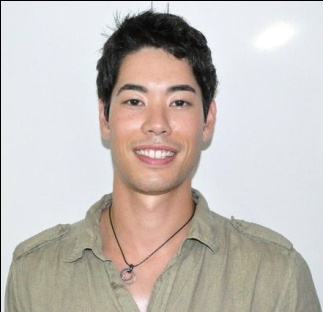 524 Hanam Livingtel Bldg. #509, Shinjangdong Hanam-si, Gyeonggi-doEmail: rjsinger@gmail.com • Mobile: +82-10-8313-1312Education2002-2007 , Bachelor of Science •Major in Biological ScienceProfessional ExperienceMarch 2010 – PresentAmerican City English Village, Hanam-si, Gyeonggi-do, Native English TeacherDuties performed:•Homeroom teacher, Science Teacher•Developed curriculum based on American textbooks•Created and prepared classroom materials for various class types including science, physical education and art.•Decorated and managed classroom on a weekly/monthly basis•Rode school bus to accompany students to and from school•Supervised and interacted with students on a variety of field trips•Public relations and recruitingJune 2009 – March 2010Stars Men’s Shops, Sales Associate•Informed and advised customers on dress and formal clothing•Provided personal and attentive service to customers•Completed and maintained inventory and financial paperworkSept 2006 – Dec 2006•Assisted exchange students working in labs with English skillsJuly 1999 – August 2007 (Summer Contract Position)Priestly Demolition, General Laborer•Trained students employed for the summer on the safe operation of machinery and equipmentJanuary 2002 – June 2002 OAC Calculus, Tutor•Tutored grade 10 and 11 students in mathOctober 1993 – June 1994Peer Helper Program, Peer Helper•Created games and activities to assist younger student’s reinforcement of reading and writing Language Skills•Fluent in English•Proficient French•Basic GermanRelevant SkillsComputer skills:•Microsoft Word, Excel and Power Point•13 years of guitar playing and vocals in various bands/groups•Wide array of musical skills and knowledgeReferencesBang Mi Jin (Rebecca) Educational Co-ordinator American City English Village, Hanam-si +82-31-795-5993Jennifer LeeNative English TeacherSeoi Elementary School, Gangnam(010) 5520-2610Greg GrassoNative English TeacherAmerican City English Village, Hanam-si(010) 2609-9449Toni NasoManagerStar’s Men’s Shop, Newmarket, Ontario, Canada.+1 (905) 830-0310